Year 5 Homework  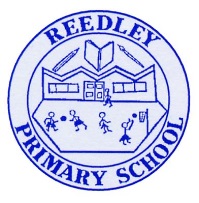 Date homework set: 01.12.22To be returned to school by: 06.12.22Talking Topic (10 minutes)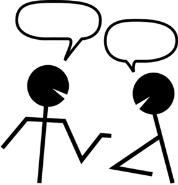 To discuss the following topic:“Who was our special visited this week? What did they talk about?”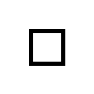 Tick when you have completed this task.Maths (10 minutes)Complete the following: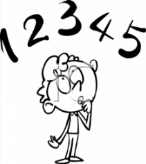 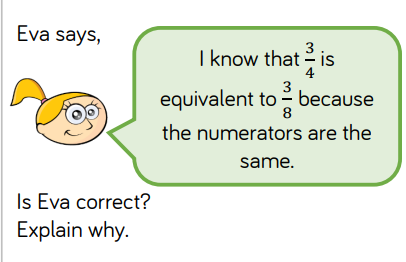 Tick when you have completed these tasks.Writing (10 minutes)Write a diary entry as the son in the Jabberwocky. Think about how we feels after winning the battle. Spellings:Learn these spellings and include them in your writing:CuriosityDetereminedSacrificePhysicalSoldierTick when you have completed this task.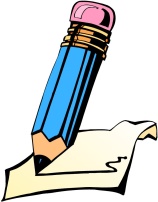 